Publicado en España el 24/01/2023 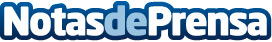 La consultora tecnológica Aitana implanta y mejora el ERP Microsoft Dynamics de más de 150 empresas en 2022Pymes y grandes empresas confían en este Partner Gold de Microsoft que ha conseguido uno de los equipos de Business Central y Dynamics NAV más grande del mercado nacionalDatos de contacto:Marketing Aitana647895564Nota de prensa publicada en: https://www.notasdeprensa.es/la-consultora-tecnologica-aitana-implanta-y Categorias: Nacional Emprendedores Software Recursos humanos Innovación Tecnológica Actualidad Empresarial http://www.notasdeprensa.es